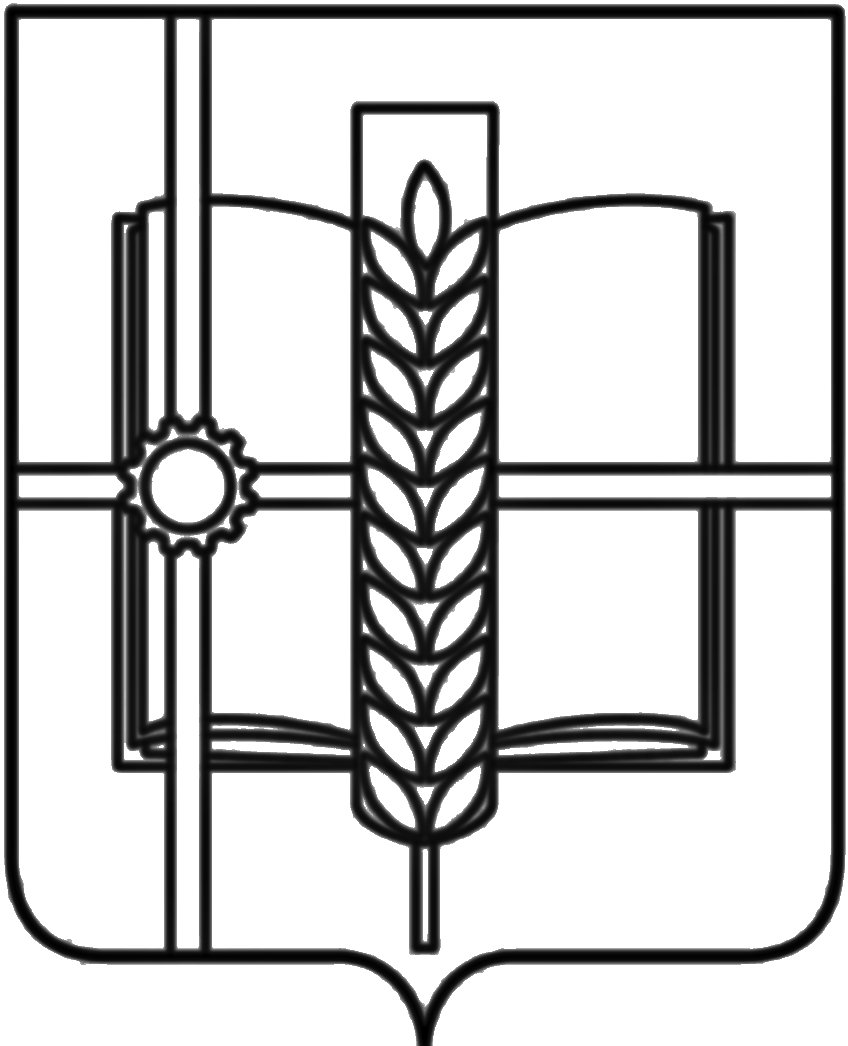 РОССИЙСКАЯ ФЕДЕРАЦИЯРОСТОВСКАЯ ОБЛАСТЬЗЕРНОГРАДСКИЙ РАЙОНМУНИЦИПАЛЬНОЕ ОБРАЗОВАНИЕ«Зерноградское городское поселение»АДМИНИСТРАЦИЯ ЗЕРНОГРАДСКОГО ГОРОДСКОГО ПОСЕЛЕНИЯПОСТАНОВЛЕНИЕ14.05.2021 № 357г. ЗерноградОб утверждении плана по противодействию коррупции вАдминистрации Зерноградского городского поселенияна 2021-2023 годыВ соответствии с Федеральным законом от 06.10.2003 № 131-ФЗ «Об общих принципах организации местного самоуправления в Российской Федерации», Федеральным законом от 25.12.2008 № 273-ФЗ «О противодействии коррупции», Областным законом от 12.05.2009 № 218-ЗС «О противодействии коррупции в Ростовской области», Администрация Зерноградского городского поселения постановляет:1. Утвердить план по противодействию коррупции в Администрации Зерноградского городского поселения   на 2021-2023 годы  согласно приложению к настоящему постановлению.2. Опубликовать настоящее постановление в печатном средстве массовой информации Зерноградского городского поселения «Зерноград официальный» и разместить на официальном сайте Администрации Зерноградского городского поселения в информационно-телекоммуникационной сети «Интернет»3. Постановление применяется к правоотношениям, возникшим с 01.01.2021г.4. Контроль за исполнением настоящего постановления оставляю за собой.Глава Администрации Зерноградского городского поселения                                                                          А. А. РачковПриложение                                 к постановлению АдминистрацииЗерноградского городского поселения  14.05.2021 № 357План по противодействию коррупции в АдминистрацииЗерноградского городского поселения   на 2021-2023 годыВедущий специалист 						             Е. Н. ЕфремоваN 
п/пНаименование мероприятияСрок исполненияОжидаемые результатыОтветственный исполнитель123451Разработка, принятие, совершенствование действующих муниципальных правовых актов, направленных на противодействие коррупцииПостоянноСоздание полноценной правовой базы в сфере противодействия коррупцииГлавный специалист-юристВедущий специалист -юрист Администрации Зерноградского городского поселения 2Проведение проверки муниципальных правовых актов и проектов муниципальных правовых актов на предмет коррупциогенности. Работа по учету рекомендаций об устранении коррупционных факторов, выявленных в действующих муниципальных правовых актахПостоянноУстранение коррупционных факторов в муниципальных правовых актах и проектах муниципальных правовых актовГлавный специалист-юрист;Ведущий специалист-юристАдминистрации Зерноградского городского поселения3Прием сведений о доходах, расходах, об имуществе и обязательствах имущественного характера муниципальных служащих и членов их семейЕжегодно до 30 апреляОбеспечение своевременного исполнения муниципальными служащими обязанности по представлению сведений о своих доходах, расходах, об имуществе и обязательствах имущественного характера, а также о доходах, расходах, об имуществе и обязательствах имущественного характера членов семьиВедущий специалист ( по организационно правовым и кадровым вопросам) Администрации Зерноградского городского поселения4Подготовка к размещению на официальном сайте Администрации Зерноградского городского поселения в сети «Интернет» сведений о доходах, расходах, об имуществе и обязательствах имущественного характера муниципальных служащих и членов их семей  В течение 14 рабочих дней со дня истечения срока для подачи указанных сведенийПовышение открытости и доступности по профилактике коррупционных правонарушенийВедущий  специалист ( по организационно правовым и кадровым вопросам) Администрации Зерноградского городского поселенияГлавный инженер( по обслуживанию компьютерной техники) Администрации Зерноградского городского поселения 5Анализ сведений о доходах, расходах, об имуществе и обязательствах имущественного характера, представленных муниципальными служащимиЕжегодно  Недопущение случаев нарушения законодательства Российской Федерации  о муниципальной службе и о противодействии коррупции муниципальными служащими Ведущий  специалист ( по организационно правовым и кадровым вопросам) Администрации Зерноградского городского поселения 6Проведение проверки достоверности и полноты сведений о доходах, расходах, об имуществе и обязательствах имущественного характера, представленных муниципальными служащимиПри наличии основанийНедопущение случаев несоблюдения муниципальными служащими  законодательства Российской Федерации  о муниципальной службе и о противодействии коррупции, принятие своевременных и действенных мер по выявленным нарушениямВедущий  специалист ( по организационно правовым и кадровым вопросам) Администрации Зерноградского городского поселения 7Размещение проектов НПА, а также другой значимой информации на официальном сайте Администрации Зерноградского городского поселения в сети «Интернет»ПостоянноПовышение уровня прозрачности деятельности органов местного самоуправления.Информирование населения о мерах по противодействию коррупции, принимаемых органами местного самоуправления Главный специалист-юрист,Ведущий специалист-юрист Администрации Зерноградского городского поселенияГлавный инженер Администрации Зерноградского городского поселения8Совершенствование муниципальных правовых актов, регламентирующих  права и обязанности муниципальных служащих, порядок деятельности органов местного самоуправления.ПостоянноУстранение условий для совершения действий коррупционного характера при выполнении муниципальными служащими своих должностных обязанностейСпециалисты Администрации Зерноградского городского поселения 9Информирование муниципальных служащими на предмет соблюдения норм, запретов и требований к служебному поведению служащих, установленных законодательством о муниципальной службеПо мере необходимостиФормирование у служащих         
представления о несовместимости муниципальной службы с коррупционными проявлениямиВедущий  специалист ( по организационно правовым и кадровым вопросам) Администрации Зерноградского городского поселения  Главный специалист-юрист, ведущий специалист-юрист Администрации Зерноградского городского поселения10Организация и проведение аттестации в целях определения соответствия муниципальных служащих, замещаемой должности муниципальной службыПо отдельному плануНедопущение протекционизма при замещении должностей муниципальной службы. Формирование кадрового состава, несклонного к коррупционным действиямВедущий специалист( по организационно правовым и кадровым вопросам) Администрации Зерноградского городского поселения  Главный специалист-юрист, ведущий специалист-юрист Администрации Зерноградского городского поселения11Совершенствование и обеспечение деятельности комиссий по соблюдению требований к служебному поведению и урегулированию конфликта интересов ПостоянноФормирование в коллективах обстановки нетерпимости к проявлениям коррупции Главный специалист-юрист, ведущий специалист-юрист Администрации Зерноградского городского поселения12Использование механизма формирования кадрового резерва на конкурсной основе и замещения вакантных должностей из сформированного кадрового резерваПо мере необходимостиНедопущение протекционизма при замещении должностей муниципальной службы. Формирование кадрового состава, несклонного к коррупционным действиямВедущий специалист ( по организационно правовым и кадровым вопросам) Администрации Зерноградского городского поселения13Организация и проведение  заседаний Комиссии по соблюдению требований к служебному поведению муниципальных служащих, проходящих муниципальную службу в Администрации Зерноградского городского поселения, и урегулированию конфликта интересовПо мере необходимостиФормирование в коллективах обстановки нетерпимости к проявлениям коррупцииВедущий  специалист( по организационно правовым и кадровым вопросам) Администрации Зерноградского городского поселения14Совершенствование электронного информационного взаимодействия между органами местного самоуправления, органами государственной власти, гражданами и организациямиПостоянноПовышение уровня прозрачности, доступности деятельности органов местного самоуправления.Главный инженер ( по обслуживанию компьютерной техники) Администрации Зерноградского городского поселения15Обеспечение контроля за выполнением требований, установленных Федеральным законом от 05.04.2013 года № 44-ФЗ «О контрактной системе в сфере закупок товаров, работ, услуг  для обеспечения государственных и муниципальных нужд»ПостоянноУстранение условий для совершения действий коррупционной направленностиЗаведущий финансово-экономическим сектором16Совершенствование контроля за использованием имущества, находящегося в муниципальной собственности, в том числе переданного в аренду, хозяйственное ведение и оперативное управлениеПостоянноУстранение условий для совершения действий коррупционной направленностиДиректор  МКУ Зерноградского городского поселения «Управление ЖКХ, архитектуры, имущественных отношений, ГО и ЧС»17 Уделять особое внимание  сведениям  о близких родственниках лиц,  поступающих на работу в  Администрацию (должности муниципальной службы и технического персонала)По мере необходимостиНедопущение случаев нарушения законодательства Российской Федерации  о муниципальной службе и о противодействии коррупции муниципальными служащимиВедущий специалист  (по организационно правовым и кадровым вопросам) Администрации Зерноградского городского поселения19Рекомендовать поступающим лицам заполнять анкету «Сведения  о свойственниках»По мере необходимостиНедопущение случаев нарушения законодательства Российской Федерации  о муниципальной службе и о противодействии коррупции муниципальными служащимиВедущий специалистспециалист ( по организационно правовым и кадровым вопросам) Администрации Зерноградского городского поселения20Размещение материалов о ходе реализации антикоррупционной политики, правовых актов и документов по реализации антикоррупционной политики на официальном сайте Администрации Зерноградского городского поселения в сети  «Интернет», размещение социальной рекламной продукции направленной на создание в обществе нетерпимости к коррупционному поведению. Главный специалист по работе с общественностью, ОТОС и СМИ; специалисты по направлениям деятельности.